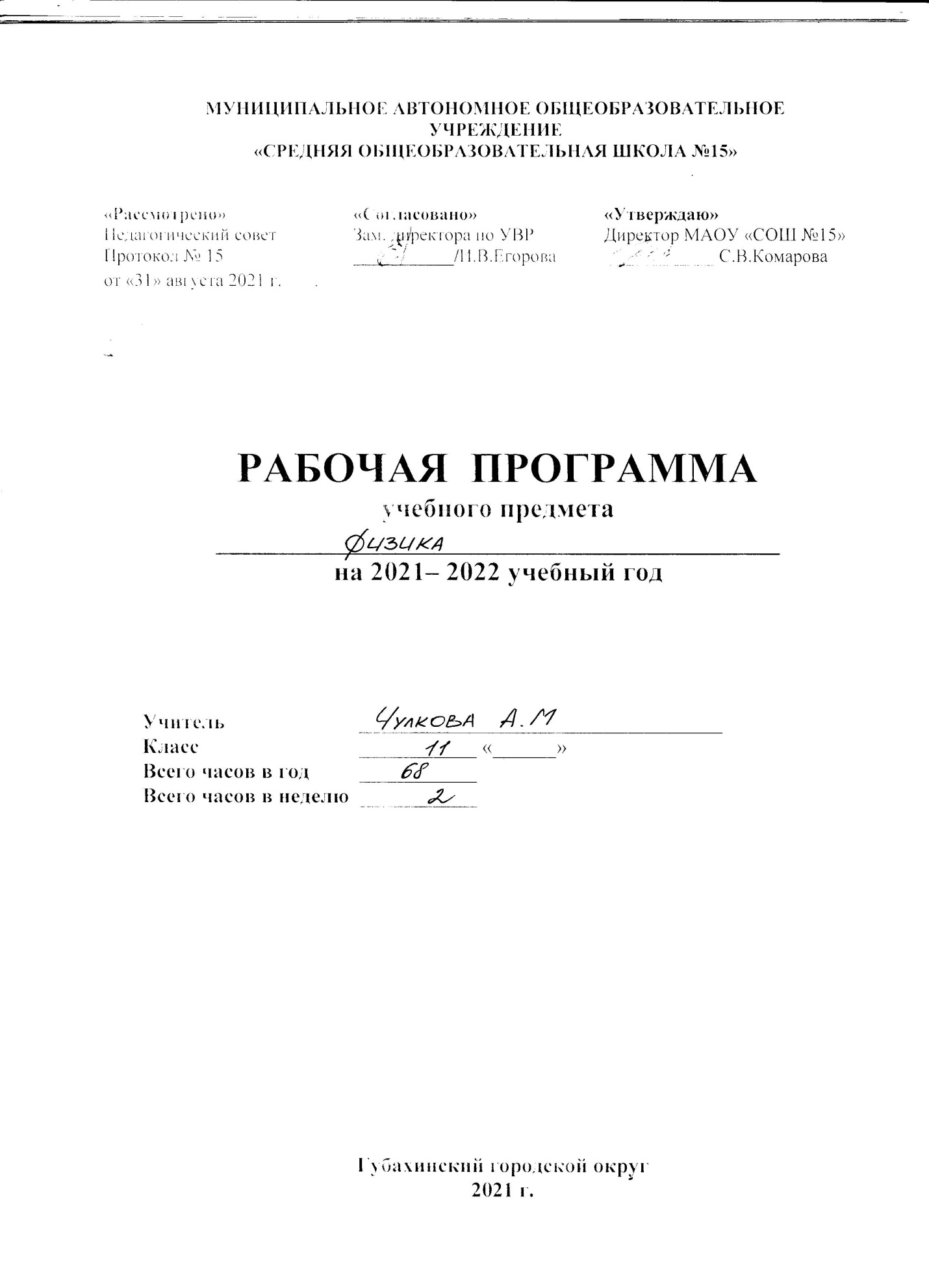 Пояснительная запискаРабочая программа соответствует федеральному компоненту Государственного образовательного стандарта среднего общего образования по физике. При составлении рабочей программы использована примерная программа среднего (полного) общего образования по физике для базового уровня (письмо Департамента государственной политики в образовании Министерства образования и науки России от 07.07.2005 № 03-1263), программа по физике для 10-11 классов общеобразовательных учреждений (базовый и профильный уровни) (авторы В.С.Данюшенков, О.В.Коршунова).Программа ориентирована на учебник В.А.Касьянов «Физика 10 класс: учебник для общеобразовательных учреждений», «Дрофа», 2019, «Физика 11 класс: учебник для общеобразовательных учреждений», «Дрофа», 2010.Программа рассчитана на базовый уровень изучения физики, 136 учебных часов (68 – 10 класс, 68 – 11 класс, 2 часа в неделю). Изучение физики на базовом уровне среднего (полного) общего образования направлено на достижение следующих целей:·   освоение знаний о фундаментальных физических законах и принципах, лежащих в основе современной физической картины мира; наиболее важных открытиях в области физики, оказавших определяющее влияние на развитие техники и технологии; методах научного познания природы; ·   овладение умениями проводить наблюдения, планировать и выполнять эксперименты, выдвигать гипотезы и строить модели; применять полученные знания по физике для объяснения разнообразных физических явлений и свойств веществ; практического использования физических знаний; оценивать достоверность естественнонаучной информации;·   развитие познавательных интересов, интеллектуальных и творческих способностей в процессе приобретения знаний по физике с использованием различных источников информации и современных информационных технологий; ·   воспитание убежденности в возможности познания законов природы и использования достижений физики на благо развития человеческой цивилизации; необходимости сотрудничества в процессе совместного выполнения задач, уважительного отношения к мнению оппонента при обсуждении проблем естественнонаучного содержания; готовности к морально-этической оценке использования научных достижений, чувства ответственности за защиту окружающей среды;·   использование приобретенных знаний и умений для решения практических задач повседневной жизни, обеспечения безопасности собственной жизни, рационального природопользования и охраны окружающей среды.В результате изучения физики на базовом уровне ученик должензнать/понимать·   смысл понятий: физическое явление, гипотеза, закон, теория, вещество, взаимодействие, электромагнитное поле, волна, фотон, атом, атомное ядро, ионизирующие излучения, планета, звезда, Солнечная система, галактика, Вселенная;·   смысл физических величин: скорость, ускорение, масса, сила,  импульс, работа, механическая энергия, внутренняя энергия, абсолютная температура, средняя кинетическая энергия частиц вещества, количество теплоты, элементарный электрический заряд;·   смысл физических законов классической механики, всемирного тяготения, сохранения энергии, импульса и электрического заряда, термодинамики, электромагнитной индукции, фотоэффекта; ·   вклад российских и зарубежных ученых, оказавших наибольшее влияние на развитие физики;уметь·   описывать и объяснять физические явления и свойства тел: движение небесных тел и искусственных спутников Земли; свойства газов, жидкостей и твердых тел; электромагнитную индукцию, распространение электромагнитных волн; волновые свойства света; излучение и поглощение света атомом; фотоэффект;·   отличать гипотезы от научных теорий; делать выводы на основе экспериментальных данных; приводить примеры, показывающие, что: наблюдения и эксперимент являются основой для выдвижения гипотез и теорий, позволяют проверить истинность теоретических выводов; что физическая теория дает возможность объяснять известные явления природы и научные факты, предсказывать еще неизвестные явления;·   приводить примеры практического использования физических знаний: законов механики, термодинамики и электродинамики в энергетике; различных видов электромагнитных излучений для развития радио и телекоммуникаций, квантовой физики в создании ядерной энергетики, лазеров;·   воспринимать и на основе полученных знаний самостоятельно оценивать информацию, содержащуюся в сообщениях СМИ, Интернете, научно-популярных статьях;использовать приобретенные знания и умения в практической деятельности и повседневной жизни для:·   обеспечения безопасности жизнедеятельности в процессе использования транспортных средств, бытовых электроприборов, средств радио- и телекоммуникационной связи;·   оценки влияния на организм человека и другие организмы загрязнения окружающей среды;рационального природопользования и охраны окружающей среды. Основное содержание11 класс 68ч (2 час в неделю)Основы электродинамики (продолжение) Магнитное поле. Взаимодействие токов. Магнитное поле. Индукция магнитного поля. Сила Ампера. Сила Лоренца. Электромагнитная индукция. Открытие электромагнитной индукции. Правило Ленца. Магнитный поток. Закон электромагнитной индукции. Самоиндукция. Индуктивность. Энергия магнитного поля. Электромагнитное поле. Фронтальные лабораторные работы«Наблюдение действия магнитного поля на ток» Колебания и волны Механические колебания. Свободные колебания. Математический маятник. Гармонические колебания. Амплитуда, период, частота и фаза колебаний. Вынужденные колебания. Резонанс. Электрические колебания. Свободные колебания в колебательном контуре. Период свободных электрических колебаний. Вынужденные колебания. Переменный электрический ток. Активное сопротивление, емкость и индуктивность в цепи переменного тока. Мощность в цепи переменного тока. Резонанс в электрической цепи.Производство, передача и потребление электрической энергии. Генерирование энергии. Трансформатор. Передача электрической энергии. Механические волны. Продольные и поперечные волны. Длина волны. Скорость распространения волны. Электромагнитные волны. Излучение электромагнитных волн. Свойства электромагнитных волн. Принцип радиосвязи. Фронтальные лабораторные работы«Определение ускорения свободного падения при помощи маятника» Оптика Световые лучи. Закон преломления света. Полное внутреннее отражение. Формула тонкой линзы. Получение изображения с помощью линзы. Светоэлектромагнитные волны. Дисперсия света. Интерференция света. Дифракция света. Дифракционная решетка. Поперечность световых волн. Поляризация света. Излучение и спектры.  Шкала электромагнитных волн.Фронтальные лабораторные работы«Определение оптической силы и фокусного расстояния собирающей линзы»«Измерение длины световой волны при помощи дифракционной решётки»«Наблюдение сплошного и линейчатого спектров» Основы специальной теории относительности Постулаты теории относительности. Принцип относительности Эйнштейна. Постоянство скорости света. Релятивистская динамика. Связь массы и энергии. Квантовая физика Световые кванты. Тепловое излучение. Постоянная Планка. Фотоэффект. Уравнение Эйнштейна для фотоэффекта. Фотоны. Опыты Лебедева и Вавилова.  Атомная физика. Строение атома. Опыты Резерфорда. Квантовые постулаты Бора. Модель атома водорода по Бору. Квантовая механика. Корпускулярно-волновой дуализм. Физика атомного ядра. Методы регистрации элементарных частиц. Радиоактивные превращения. Закон радиоактивного распада. Протонно-нейтронная модель строения атомного ядра. Дефект масс и энергия связи нуклонов в ядре. Деление и синтез ядер. Ядерная энергетика. Физика элементарных частиц. Строение и Эволюция Вселенной Строение Солнечной системы. Система Земля – Луна. Солнце – ближайшая к нам звезда. Звезды и источники их энергии. Современные представления о происхождении и эволюции Солнца, звезд, галактик. Применимость законов физики для объяснения природы космических объектов.Значение физики для понимания мираи развития производительных сил Единая физическая картина мира. Фундаментальные взаимодействия. Физика и научно-техническая революция. Физика и культура.Учебно-тематический план11 КЛАССКАЛЕНДАРНО-ТЕМАТИЧЕСКОЕ ПЛАНИРОВАНИЕ11 КЛАССРесурсное обеспечение рабочей программыЛитература для учителяПримерная программа среднего (полного) общего образования по физике для профильного уровня (письмо Департамента государственной политики в образовании Министерства образования и науки России от 07.07.2005 № 03-1263) Программа по физике для 10-11 классов общеобразовательных учреждений (базовый и профильный уровни) (авторы В.С.Данюшенков, О.В.Коршунова).Учебник Г.Я. Мякишев, Б.Б. Буховцев, Н.Н. Сотский «Физика 10 класс: учебник для общеобразовательных учреждений: базовый и профильный уровни»,М.: «Просвещение», 2010.Учебник Г.Я. Мякишев, Б.Б. Буховцев, В.М. Чаругин «Физика 11 класс: учебник для общеобразовательных учреждений: базовый и профильный уровни»,М.: «Просвещение», 2010.Рымкевич А.П. Сборник задач по физике для 8-10 классов средней школы. – 12-е изд.- М.: «Просвещение», 1988Контрольные работы по физике: 10-11 кл.: Кн. Для учителя / А.Е.Марон, Е.А.Марон.- 2-е изд.- М.: «Просвещение», 2004Демонстрационный эксперимент по физике в средней школе. Ч.1. Механика, молекулярная физика, основы электродинамики. Под ред. А.А. Покровского. Изд 3-е.- М.: «Просвещение», 1978Эвенчик Э.Е. и др. Методика преподавания физики в средней школе: Механика: Пособие для учителя. 2-е изд.- М.: «Просвещение», 1986Кирьянов А.П., Коршунов С.М. Термодинамика и молекулярная физика. - М.: «Просвещение», 1977Глазунов А.Т., Нурминский И.И., Пинский А.А. Методика преподавания физики в средней школе: Электродинамика нестационарных явлений. Квантовая физика.: Пособие для учителя. 2-е изд.- М.: «Просвещение», 1989Физика. 9-11 классы: проектная деятельность учащихся/ авт.-сост. Н.А. Лымарева. -  Волгоград: Учитель, 2008Горлова Л.А. Интегрированные уроки физики: 7-11 классы. – М.:ВАКО, 2009Демченко Е.А. Нестандартные уроки физики. 7-11 классы. -  Волгоград: Учитель-АСТ, 2002Уроки физики с применением информационных технологий. 7-11 классы. Методическое пособие с электронным приложением / З.В. Александрова и др. – М.: «Глобус», 2009Литература для учащихсяУчебник Г.Я. Мякишев, Б.Б. Буховцев, Н.Н. Сотский «Физика 10 класс: учебник для общеобразовательных учреждений: базовый и профильный уровни»,М.: «Просвещение», 2010.Учебник Г.Я. Мякишев, Б.Б. Буховцев, В.М. Чаругин «Физика 11 класс: учебник для общеобразовательных учреждений: базовый и профильный уровни»,М.: «Просвещение», 2010.Рымкевич А.П. Сборник задач по физике для 8-10 классов средней школы. – 12-е изд.- М.: «Просвещение», 1988Кирьянов А.П., Коршунов С.М. Термодинамика и молекулярная физика. Кн. Для учащихся - М.: «Просвещение», 1977М.И. Блудов Беседы по физике. – М.: Просвещение, 1964Прельман Я.И. Занимательная физика. М.: Наука., 1983Тарасов Л.В. Физика в природе: Кн. Для учащихся. - М.: «Просвещение», 1988Марк Колтун.  Мир физики. – М.: «Детская литература», 1987Учебно- практическое и учебно-лабораторное оборудованиеРаздаточный материал для практических и лабораторных работЕГЭ-лабораторияМедиаресурсыФизика в школе. Электронные уроки и тесты. Движение и взаимодействие тел. Движение и силыФизика в школе. Электронные уроки и тесты. Работа. Мощность. Энергия. Гравитация. Закон сохранения энергии.Физика в школе. Электронные уроки и тесты. Молекулярная структура материи. Внутренняя энергия.Физика в школе. Электронные уроки и тесты. Электрические поля. Магнитные поля.Физика в школе. Электронные уроки и тесты. Электрический ток. Получение и передача электроэнергии.Уроки физики Кирилла и Мефодия . 10,11 классУроки физики с применением информационных технологий. 7-11 классы. Мультимедийное приложение к урокам.http: //class-fizika.narod.ru./prog.htmТехнические средства обученияКомпьютер, проектор, интерактивная доска№ТемаКол-во часовКол-во часовКол-во часовКол-во часов№ТемавсегоЛабор. работКонтрол. работ1Основы электродинамики (продолжение)10Магнитное поле41электромагнитная индукция612Колебания и волны15Механические колебания41Электромагнитные колебания5Механические и  электромагнитные волны 613Оптика12Световые волны. Излучение и спектры12314Элементы теории относительности25Квантовая физика12Световые кванты4Физика атомного ядра816Строение и Эволюция Вселенной7Повторение10Итого:6854№Тема урокаТема урокаФорма проведения урокаЭлементы содержанияТребования к уровню подготовки уч-ся	Вид контроляДомашнее заданиеДата проведения урокаОСНОВЫ ЭЛЕКТРОДИНАМИКИ    (продолжение)       (10 часов)Магнитное поле (4 ч)ОСНОВЫ ЭЛЕКТРОДИНАМИКИ    (продолжение)       (10 часов)Магнитное поле (4 ч)ОСНОВЫ ЭЛЕКТРОДИНАМИКИ    (продолжение)       (10 часов)Магнитное поле (4 ч)ОСНОВЫ ЭЛЕКТРОДИНАМИКИ    (продолжение)       (10 часов)Магнитное поле (4 ч)ОСНОВЫ ЭЛЕКТРОДИНАМИКИ    (продолжение)       (10 часов)Магнитное поле (4 ч)ОСНОВЫ ЭЛЕКТРОДИНАМИКИ    (продолжение)       (10 часов)Магнитное поле (4 ч)ОСНОВЫ ЭЛЕКТРОДИНАМИКИ    (продолжение)       (10 часов)Магнитное поле (4 ч)ОСНОВЫ ЭЛЕКТРОДИНАМИКИ    (продолжение)       (10 часов)Магнитное поле (4 ч)ОСНОВЫ ЭЛЕКТРОДИНАМИКИ    (продолжение)       (10 часов)Магнитное поле (4 ч)1/1Взаимодействие токов.Магнитное поле.Взаимодействие токов.Магнитное поле.Урок изучения нового материалаОткрытие Эрстеда; взаимодействие токов; замкнутый контур с током в магнитном полеПонимать, что магнитное поле – особый вид материиЗнать смысл понятий: магнитное поле, вектор магнитной индукции.§12/2Вектор магнитной индукции. Вектор магнитной индукции. Урок изучения нового материалаНаправление и модуль вектора магнитной индукции.  Правило «буравчика»Уметь определять направление вектора магнитной индукции и рассчитывать его численное значение. §2,33/3Сила Ампера Лабораторная работа №1 «Наблюдение действия магнитного поля на ток»Сила Ампера Лабораторная работа №1 «Наблюдение действия магнитного поля на ток»Урок изучения нового материалаЗакон Ампера.  Правило «левой руки»Взаимодействие параллельных токов. Единица измерения силы токаПонимать смысл закона Ампера. Знать формулу силы Ампера и определять ее направление.§34/4Сила Лоренца.Сила Лоренца.Урок изучения нового материалаСила Лоренца, ее модуль и направлениеПонимать действие магнитного поля на движущийся заряд. Знать формулу силы Лоренца и определять ее направление.Физич. Диктант§6Электромагнитная индукция (6 ч)Электромагнитная индукция (6 ч)Электромагнитная индукция (6 ч)Электромагнитная индукция (6 ч)Электромагнитная индукция (6 ч)Электромагнитная индукция (6 ч)Электромагнитная индукция (6 ч)Электромагнитная индукция (6 ч)Электромагнитная индукция (6 ч)1/5Открытие электромагнитной индукции. Магнитный поток. Открытие электромагнитной индукции. Магнитный поток. Урок изучения нового материалаОткрытие электромагнитной индукции. Магнитный поток.Понимать смысл явления электромагнитной индукции, магнитного потока как физической величины§8,92/6Направление индукционного тока. Правило Ленца.Направление индукционного тока. Правило Ленца.Урок изучения нового материалаНаправление индукционного тока. Правило Ленца.Уметь определять направление индукционного тока по правилу Ленца. Решение задач§103/7Закон электромагнитной индукции.ЭДС индукции в движущихся проводниках.Закон электромагнитной индукции.ЭДС индукции в движущихся проводниках.Закон электромагнитной индукции.ЭДС индукции в движущихся проводниках.Знать формулы для вычисления ЭДС индукции.§11,134/8Самоиндукция. Индуктивность. Самоиндукция. Индуктивность. Урок изучения нового материалаСамоиндукция. Индуктивность. Понимать смысл самоиндукции. Знать понятия: индуктивность, §155/9Энергия магнитного поля.Электромагнитное поле.Энергия магнитного поля.Электромагнитное поле.Энергия магнитного поля.Электромагнитное поле.Знать понятия: энергия магнитного поля, электромагнитное поле,§16.176/10Контрольная работа. №1 по теме: «Магнитное поле. Электромагнитная индукция»Контрольная работа. №1 по теме: «Магнитное поле. Электромагнитная индукция»Контрольная работаМагнитное поле. Электромагнитная индукцияПрименять знания при решении задачКонтрольная работаКОЛЕБАНИЯ И ВОЛНЫ  (15 часов)Механические колебания (4 ч)КОЛЕБАНИЯ И ВОЛНЫ  (15 часов)Механические колебания (4 ч)КОЛЕБАНИЯ И ВОЛНЫ  (15 часов)Механические колебания (4 ч)КОЛЕБАНИЯ И ВОЛНЫ  (15 часов)Механические колебания (4 ч)КОЛЕБАНИЯ И ВОЛНЫ  (15 часов)Механические колебания (4 ч)КОЛЕБАНИЯ И ВОЛНЫ  (15 часов)Механические колебания (4 ч)КОЛЕБАНИЯ И ВОЛНЫ  (15 часов)Механические колебания (4 ч)КОЛЕБАНИЯ И ВОЛНЫ  (15 часов)Механические колебания (4 ч)КОЛЕБАНИЯ И ВОЛНЫ  (15 часов)Механические колебания (4 ч)1/11Механические колебания.Механические колебания.Урок изучения нового материалаСвободные колебания. Математический маятник.Динамика колебательного движения.Знать условия возникновения свободных колебаний. Знать основные характеристики свободных колебаний.§18-202/12Гармонические колебания.Гармонические колебания.Урок изучения нового материалаГармонические колебания.Фаза колебаний.Знать уравнение гармонических колебаний, формулы для расчета периода колебаний маятников§21-233/13Лабораторная работа №3 «Определение ускорения свободного падения при помощи маятника»Лабораторная работа №3 «Определение ускорения свободного падения при помощи маятника»Лабораторная работаФормула ТомсонаОтработка экспериментальных уменийотчет по работеПовторить §18-234/14Превращение энергии при колебаниях. Вынужденные колебания. Резонанс. Превращение энергии при колебаниях. Вынужденные колебания. Резонанс. Урок углубления знанийПревращение энергии при колебаниях. Вынужденные колебания. Резонанс. Применение резонанса и борьба с ним.Знать изменение энергии при колебаниях. Понимать явление вынужденных колебаний, условия возникновения резонанса.Физ. Диктант§24, 25, 26Электромагнитные колебания (5 ч)Электромагнитные колебания (5 ч)Электромагнитные колебания (5 ч)Электромагнитные колебания (5 ч)Электромагнитные колебания (5 ч)Электромагнитные колебания (5 ч)Электромагнитные колебания (5 ч)Электромагнитные колебания (5 ч)Электромагнитные колебания (5 ч)1/15Свободные и вынужденные электромагнитные колебания.Свободные и вынужденные электромагнитные колебания.Урок изучения нового материалаКолебательный контур. Уравнение, описывающее процессы в колебательном контуре. Период свободных электрических колебаний.Знать устройство колебательного контура.. Определять основные характеристики колебанийрешение задач§272/16Колебательный контур. Превращение энергии при электромагнитных колебанияхКолебательный контур. Превращение энергии при электромагнитных колебанияхКомбинированныйурокУстройство колебательного контура. Превращение энергии в колебательном контуре. Характеристики электромагнитных колебаний. Формула ТомсонаЗнать устройство колебательного контура, характеристики электромагнитных колебаний. Объяснять превращение энергии при электромагнитных колебанияхрешение задач§ 283/17Переменный электрический ток.Переменный электрический ток.Урок изучения нового материалаПеременный электрический ток. Активное сопротивление. Действующие значения силы тока и напряжения.Резонанс в электрической цепи.Понимать смысл переменного тока, действующего значения силы тока и напряжения. Знать условия возникновения резонанса.Решение задач§31,32,354/18Генерированиеэлектрическойэнергии.ТрансформаторыГенерированиеэлектрическойэнергии.ТрансформаторыКомбинированныйурокГенератор переменного тока. ТрансформаторыПонимать принцип действия генератора переменного тока. Знать устройство и принцип действия трансформатора§37.385/19Производство, передача и использование электрической энергии.Производство, передача и использование электрической энергии.Урок изучения нового материалаГенерирование электрической энергии. Трансформаторы.Передача электроэнергии.Понимать принцип действия генератора переменного тока. Знать устройство и принцип действия трансформатора.Физ. Диктант§39,40.41Механические и электромагнитные  волны (6 ч)Механические и электромагнитные  волны (6 ч)Механические и электромагнитные  волны (6 ч)Механические и электромагнитные  волны (6 ч)Механические и электромагнитные  волны (6 ч)Механические и электромагнитные  волны (6 ч)Механические и электромагнитные  волны (6 ч)Механические и электромагнитные  волны (6 ч)Механические и электромагнитные  волны (6 ч)1/20 Механические волны Механические волныУрок углубления знанийВолны и их распространение.Длина волны. Скорость волны. Уравнение бегущей волны.Волны в среде.Знать виды волн, основные характеристики волн.Физ. Диктант§42-452/21Электромагнитная волна. Свойства электромагнитных волнЭлектромагнитная волна. Свойства электромагнитных волнКомбинированныйурокТеория Максвелла. Теория дальнодействия и близкодействия. Возникновение и распространение электромагнитного поля. Основные свойства электромагнитных волнЗнать смысл теории Максвелла. Объяснять возникновение и распространение электромагнитного поля. Описывать и объяснять основные свойства электромагнитных волнУметь обосновать теорию Максвелла§48,493/22Изобретение радио А. С. Поповым. Принципы радиосвязи. Амплитудная модуляцияИзобретение радио А. С. Поповым. Принципы радиосвязи. Амплитудная модуляцияКомбинированныйурокУстройство и принцип действия радиоприемника А. С. Попова. Принципы радиосвязиОписывать и объяснять принципы радиосвязи. Знать устройство и принцип действия радиоприемника А. С. ПоповаЭссе – будущее средств связи§51,524/23Распространение радиоволн. Радиолокация. Понятие о телевидении. Развитие средств связиРаспространение радиоволн. Радиолокация. Понятие о телевидении. Развитие средств связиКомбинированныйурокДеление радиоволн. Использование волн в радиовещании. Радиолокация. Применение радиолокации в технике. Принципы приема и получения телевизионного изображения. Развитие средств связиОписывать физические явления: распространение радиоволн, радиолокация. Приводить примеры: применения волн в радиовещании, средств связи в технике, радиолокации в технике. Понимать принципы приема и получения телевизионного изображенияТест§55-585/24Колебания и волныКолебания и волныОбобщающий урокМеханические и электромагнитные колебания и волныОбобщение знаний Главы 3-76/25Контрольная работа №2 по теме: «Колебания и волны»Контрольная работа №2 по теме: «Колебания и волны»Контрольная работаКолебания и волны.Применение знаний при решении задач.ОПТИКА  Световые волны (12 ч)ОПТИКА  Световые волны (12 ч)ОПТИКА  Световые волны (12 ч)ОПТИКА  Световые волны (12 ч)ОПТИКА  Световые волны (12 ч)ОПТИКА  Световые волны (12 ч)ОПТИКА  Световые волны (12 ч)ОПТИКА  Световые волны (12 ч)ОПТИКА  Световые волны (12 ч)1/26Прямолинейное распространение света. Скорость света. Отражение светаПрямолинейное распространение света. Скорость света. Отражение светаУрок углубления знанийПрямолинейное распространение света в однородной среде. Принцип Гюйгенса. Закон отражения света. Знать принцип Гюйгенса, законы отражения и преломления света.Решение задач§59.602/27Преломление светаПреломление светаЗакон преломления света.Показатель преломления. Полное отражение.Знать принцип Гюйгенса, законы отражения и преломления света.Решение задач§61,623/28Лабораторная работа №4 «Измерение показателя преломления стекла»Лабораторная работа №4 «Измерение показателя преломления стекла»Лабораторная работаЗакон преломления света.Отработка экспериментальных умений.Отчет по работеПовторить §59-614/29ЛинзыЛинзыУрок изучения нового материалаЛинза. Построение изображений в линзе.Формула тонкой линзы. Увеличение линзы.Уметь строить изображения в линзе, знать формулу тонкой линзы.Таблица§63,645/30Лабораторная работа №5 «Определение оптической силы и фокусного расстояния собирающей линзы»Лабораторная работа №5 «Определение оптической силы и фокусного расстояния собирающей линзы»Лабораторная работаЛинзыОтработка экспериментальных и исследовательских уменийЛабораторная работа§656/31Волновые свойства света. Дисперсия света.Волновые свойства света. Дисперсия света.Урок изучения нового материалаДисперсия света.Понимать смысл волновых свойств света..§66-7/32Интерференция световых волн.Интерференция световых волн.Урок изучения нового материалаИнтерференция механических волн.Интерференция света. Знать условия максимума и минимума интерференции§67.688/33Дифракция света.Дифракция света.Урок изучения нового материалаДифракция механических волн. Дифракция света.Дифракционная решётка.Знать условия максимума и минимума  дифракциифиз. Диктант§70, 71729/34Лабораторная работа №4 «Измерение длины световой волны при помощи дифракционной решётки»Лабораторная работа №4 «Измерение длины световой волны при помощи дифракционной решётки»Лабораторная работаДифракционная решетка.Отработка экспериментальных умений.Отчет по работеПовторить §66-72,7410/35Излучение и спектры.Шкала электромагнитных излучений.  Лабораторная работа №5 «Наблюдение сплошного и линейчатого спектров»Излучение и спектры.Шкала электромагнитных излучений.  Лабораторная работа №5 «Наблюдение сплошного и линейчатого спектров»Урок изучения нового материалаВиды излучений. Спектры. Спектральный анализ.Шкала электромагнитных излучений.Знать виды излучений. Понимать зависимость свойств электромагнитных излучений от частоты (длины волны)таблица§80-8311/36Инфракрасное, ультрафиолетовое и рентгеновское излучения.Инфракрасное, ультрафиолетовое и рентгеновское излучения.Урок –семинар.Инфракрасное и ультрафиолетовое излучения.Рентгеновские лучи. Знать свойства и применение инфракрасных, ультрафиолетовых и рентгеновского излученийтаблица§84-8612/37Контрольная работа по теме «Световые волны. Излучения».Контрольная работа по теме «Световые волны. Излучения».Урок контроля знаний.Геометрическая и волновая оптика.Применение знаний при решении задач.ЭЛЕМЕНТЫ ТЕОРИИ ОТНОСИТЕЛЬНОСТИ (2Ч)ЭЛЕМЕНТЫ ТЕОРИИ ОТНОСИТЕЛЬНОСТИ (2Ч)ЭЛЕМЕНТЫ ТЕОРИИ ОТНОСИТЕЛЬНОСТИ (2Ч)ЭЛЕМЕНТЫ ТЕОРИИ ОТНОСИТЕЛЬНОСТИ (2Ч)ЭЛЕМЕНТЫ ТЕОРИИ ОТНОСИТЕЛЬНОСТИ (2Ч)ЭЛЕМЕНТЫ ТЕОРИИ ОТНОСИТЕЛЬНОСТИ (2Ч)ЭЛЕМЕНТЫ ТЕОРИИ ОТНОСИТЕЛЬНОСТИ (2Ч)ЭЛЕМЕНТЫ ТЕОРИИ ОТНОСИТЕЛЬНОСТИ (2Ч)ЭЛЕМЕНТЫ ТЕОРИИ ОТНОСИТЕЛЬНОСТИ (2Ч)1\37Элементы теории относительностиЭлементы теории относительностиУрок изучения нового материалаПостулаты теории относительности.Следствия из постулатов теории относительности.Знать постулаты теории относительности. Понимать относительность скоростей, времени, массы§76-782/38Релятивистская динамика.Релятивистская динамика.Урок изучения нового материалаРелятивистская динамика.Закон взаимосвязи массы и энергии. Энергия покояПонимать смысл понятия «релятивистская динамика», «энергия покоя». Знать зависимость массы от скорости, связь массы и энергии.Физ. Диктант§79КВАНТОВАЯ ФИЗИКА (12 ч)Световые кванты (4 час)КВАНТОВАЯ ФИЗИКА (12 ч)Световые кванты (4 час)КВАНТОВАЯ ФИЗИКА (12 ч)Световые кванты (4 час)КВАНТОВАЯ ФИЗИКА (12 ч)Световые кванты (4 час)КВАНТОВАЯ ФИЗИКА (12 ч)Световые кванты (4 час)КВАНТОВАЯ ФИЗИКА (12 ч)Световые кванты (4 час)КВАНТОВАЯ ФИЗИКА (12 ч)Световые кванты (4 час)КВАНТОВАЯ ФИЗИКА (12 ч)Световые кванты (4 час)КВАНТОВАЯ ФИЗИКА (12 ч)Световые кванты (4 час)1/39Световые кванты. Фотоэффект.Световые кванты. Фотоэффект.Урок изучения нового материалаСветовые кванты. Фотоэффект.Теория фотоэффекта.ПрименениефотоэлементовПонимать явление фотоэффекта. Знать законы фотоэффекта и свойства фотонов.физ. диктант§87-882/40Фотоны. Фотоны. Урок применениязнанийФотоны. Давление света. Фотохимические реакции.Знать: величины, характеризующие свойства фотона (масса, скорость, энергия, им-Физический диктант. Решение задач по теме§89,91.923/413/41Строение атома. Опыты Резерфорда Урок углубления знанийСтроение атома. Опыты Резерфорда.Квантовые постулаты Бора. Модель атома водорода по Бору.Знать строение атома по Резерфорду. СР§934/424/42Квантовые постулаты Бора. ЛазерыУрок изучения нового материалаКвантовые постулаты Бора. Свойства лазерного излучения. Применение лазеровПонимать квантовые постулаты Бора. Использовать постулаты Бора для объяснения механизма испускания света атомами. Иметь понятие о вынужденном индуцированном излучении. Знать свойства лазерного излучения. Приводить примеры применения лазера в технике, наукеПроект «Будущее квантовой техники»§94,96Физика атомного ядра (8 час)Физика атомного ядра (8 час)Физика атомного ядра (8 час)Физика атомного ядра (8 час)Физика атомного ядра (8 час)Физика атомного ядра (8 час)Физика атомного ядра (8 час)Физика атомного ядра (8 час)Физика атомного ядра (8 час)5/435/43Методы наблюдения и регистрации элементарных частиц.Открытие радиоактивности. Урок повторенияМетоды наблюдения и регистрации элементарных частиц.Открытие радиоактивности. Альфа-, бета- и гамма-излучения.Знать методы регистрации элементарных частиц, понятие радиоактивности и видов излучения.физ. диктант§97-996/446/44Радиоактивные превращения.Урок углубления знанийРадиоактивные превращения.Закон радиоактивного распада.Изотопы. Искусственное превращение атомных ядер. Открытие нейтрона.Знать закон радиоактивного распада, правила смещения. Понимать естественные и искусственные радио превращения.§100-1037/457/45Строение атомного ядра. Ядерные силы. Урок углубления знанийСтроение атомного ядра. Ядерные силы. Знать протонно – нейтронную модель ядра, понятие ядерных сил, приводить примеры строения ядер химических элементов.СРСР§104,8/468/46Ядерные реакции. Энергия связи.Урок углубления знанийЯдерные реакции. Энергия связи.Уметь записывать ядерные реакции. §105,1069/479/47Деление ядер урана.Цепные ядерные реакции. Ядерный реактор.Урок изучения нового материалаДеление ядер урана.Цепные ядерные реакции. Ядерный реактор.Понимать цепную реакцию деления урана, знать устройство и принцип работы ядерного реактора.§107-10910/4810/48Термоядерные реакции. Применение ядерной энергии.Урок изучения нового материалаТермоядерные реакции. Применение ядерной энергии.Понимать смысл термоядерных реакций. Знать область применения ядерной энергиифиз. диктант§110-11111/4911/49Биологическое действие радиоактивных излучений.Урок изучения нового материалаБиологическое действие радиоактивных излучений.Знать биологическое действие радиоактивных излучений.§112,11312/5012/50Контрольная работа №3 по теме: «Атомная и ядерная физика»Контрольная работаАтомная ядерная физика.Применение знаний при решении задач.Строение и эволюция Вселенной (7 ч)Строение и эволюция Вселенной (7 ч)Строение и эволюция Вселенной (7 ч)Строение и эволюция Вселенной (7 ч)Строение и эволюция Вселенной (7 ч)Строение и эволюция Вселенной (7 ч)Строение и эволюция Вселенной (7 ч)Строение и эволюция Вселенной (7 ч)Строение и эволюция Вселенной (7 ч)1/511/51Строение Солнечной системыУрок изучения нового материалаСолнечная системаЗнать строение Солнечной системы. Описывать движение небесных телРаботать с атласом звездного неба§ 116,1172/522/52Система Земля- ЛунаУрок изучения нового материалаПланета Луна - единственный спутник ЗемлиЗнать смысл понятий: планета, звездаТест§1183/533/53Общие сведения о СолнцеКомбинированныйурокСолнце - звездаОписывать Солнце как источник жизни на ЗемлеТест§120,1224/544/54Источники энергии и внутреннее строение СолнцаКомбинированныйурокИсточники энергии Солнца. Строение СолнцаЗнать источники энергии и процессы, протекающие внутри СолнцаЗнать схемустроенияСолнца§1225/555/55Физическая природа звездКомбинированныйурокЗвезды и источники их энергииПрименять знание законов физики для объяснения природы космических объектовТест§1236/566/56Наша ГалактикаУрок изучения нового ма-теоиалаГалактикаЗнать понятия: галактика, наша ГалактикаФронтальныйопрос§124,1257/577/57Пространственные масштабы наблюдаемой ВселеннойУрок изучения нового материалаВселеннаяЗнать понятие «Вселенная»Тест§1265858Значение физики для объяснения мира и развития производительных сил общества. Единая физическая картина мираКомбинированныйурокЕдиная физическая картина мираОбъяснять физическую картину мираРабота с таблицами§127Повторение (10 час)Повторение (10 час)Повторение (10 час)Повторение (10 час)Повторение (10 час)Повторение (10 час)Повторение (10 час)Повторение (10 час)Повторение (10 час)1/591/59Равномерное и неравномерное прямолинейное движениеКомбинированныйурокТраектория, система отсчета, путь, перемещение, скалярная и векторная величины. Ускорение, уравнение движения, графическая зависимость скорости от времениЗнать понятия: путь, перемещение, скалярная и векторная величины. Уметь измерять время, расстояние, скорость и строить графикиТест2/602/60Законы НьютонаКомбинированныйурокЯвление инерции. Первый закон Ньютона. Второй закон Ньютона. Третий закон НьютонаПонимать: смысл 1-го, 2-го и 3-го законов Ньютона, явление инерции. Применять законы Ньютона для определения равнодействующей силы по формуле и по графику v(t). Определять по графику интервалы действия силы. Применять формулы при решении задачТест3\613\61Законы сохранения в механикеКомбинированныйурокИмпульс. Закон сохранения импульса. Закон сохранения энергии. Работа. Мощность. ЭнергияЗнать: закон сохранения импульса, закон сохранения энергии, границы применимости законов сохранения.Объяснять и приводить примеры практического использования физических законовУметь вычислять: работу, мощность, энергию, скорость из формулы закона сохранения энергии, решать типовые задачи на законы сохранения, объяснять границы применимости законов4/624/62Основы МКТ.Газовые законыКомбинированныйурокУравнение Мен- делеева- Клайперона. ИзопроцессыЗнать: планетарную модель строения атома, определения изопроцессов.Понимать физический смысл МКТ.Приводить примеры, объясняющие основные положения МКТВычислять параметры, характеризующие молекулярную структуру вещества, определять характер изопроцесса по графикам5/635/63Взаимное превращение жидкостей, газовКомбинированныйурокИспарение, конденсация. Кипение, влажность воздуха. Психрометр. Теплопередача. Количество теплотыЗнать основные понятия.Объяснять преобразование энергии при изменении агрегатного состояния веществаРаботать с психрометром. Приводить примеры теплопередачи.Вычислять количество теплоты6/646/64ТепловыеявленияКомбинированныйурокПроцессы передачи тепла. Тепловые двигателиЗнать определение внутренней энергии, способы ее изменения. Объяснять процессы теплопередачОбъяснять и анализировать КПД теплового двигателя7/657/65ЭлектростатикаКомбинированныйурокЭлектрический заряд. Закон Кулона. КонденсаторыЗнать виды зарядов, закон Кулона, электроемкость. Виды конденсаторовОбъяснять электризацию тел, опыт Кулона, применение конденсаторов8/668/66Законы постоянного токаКомбинированныйурокЗакон Ома. Последовательное и параллельное соединение проводниковЗнать закон Ома. Виды соединенийВладеть понятиями: электрический ток, сила тока. Уметь пользоваться электрическими измерительными приборами9/679/67Электромагнитные явленияКомбинированныйурокМагнитное поле. Электромагнитное поле. Электромагнитные волны, их свойстваЗнать понятия: магнитное поле, электромагнитное поле. Электромагнитные волны, их свойстваВладеть правилами: «буравчика», «левой руки».Объяснять: закон Ампера, явление электромагнитной индукции10/6810/68Заключительный урок